«Об инициировании созыва схода граждан Советом Большенырсинского сельского поселения в  населенном пункте Карабаян Большенырсинского сельского  поселения Тюлячинского муниципального района по вопросу введения и использования средств самообложения граждан»           В соответствии со ст. 25.1, 56 Федерального закона от 06.10.2003  № 131-ФЗ «Об общих принципах организации местного самоуправления в Российской Федерации», ст. 35 Закона Республики Татарстан  от 28.07.2004 № 45-ЗРТ «О местном самоуправлении в Республике Татарстан», ст.22 Устава Большенырсинского сельского поселения Тюлячинского муниципального района, решении Совета Большенырсинского сельского поселения Тюлячинского муниципального района от 19.09.2018 № 97 «Об утверждении Положения «О порядке подготовки проведения схода граждан в населенных пунктах, входящих в состав Большенырсинского сельского поселения Тюлячинского муниципального района Республики Татарстан» (в редакции от 25.10.2019г. №127), глава муниципального образования Большенырсинского сельского поселения Тюлячинского муниципального района,ПОСТАНОВИЛ:       1. Инициировать созыв схода граждан Советом Большенырсинского сельского поселения по вопросу введения самообложения в  населенном пункте   Карабаян Большенырсинского сельского  поселения Тюлячинского муниципального района на  14 часов 00 минут «07» декабря  2019 г.       2.Предложить вопросы, выносимые на сход граждан:«Согласны ли вы на введение самообложения в 2020 году в сумме  1000  рублей с каждого совершеннолетнего жителя, зарегистрированного по месту жительства на территории населенного пункта Карабаян Большенырсинского сельского поселения Тюлячинского муниципального района  и   направлением полученных средств на решение вопросов местного значения по выполнению следующих работ в населенном пункте Карабаян:1) Организация благоустройства территории поселения:- содержание уличного освещения, приобретение, установка энергосберегающих ламп уличного освещения, светильников, специального оборудования (оплата работ по договору);2) Содержание дорог:- очистка дорог от снега; - устройство щебеночного покрытия дороги (приобретение, укладка щебня, оплата работы по договору) по ул.Советская, Лермонтова?»« ЗА»                                                      «ПРОТИВ»3. Настоящее постановление направить в Совет Большенырсинского сельского поселения для рассмотрения и принятия соответствующего решения.4. Обнародовать  постановление решение согласно действующего законодательства.5. Настоящее решение вступает в силу согласно действующему законодательству.Глава Большенырсинского сельского поселениеТюлячинского муниципального районаРеспублики Татарстан»                                                            Р.Г.Гиниев   РЕСПУБЛИКА ТАТАРСТАНГЛАВАБОЛЬШЕНЫРСИНСКОГО СЕЛЬСКОГО ПОСЕЛЕНИЯТЮЛЯЧИНСКОГОМУНИЦИПАЛЬНОГО РАЙОНАул.Школьная, 10, село Большие Нырси, 422094, Тел.: (884360)53-1-25(факс)Е-mail: Bnrs.Tul@tatar.ru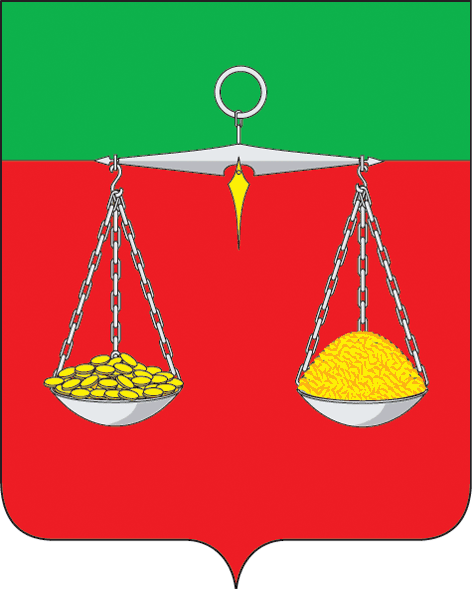 ТАТАРСТАНРЕСПУБЛИКАСЫТЕЛӘЧЕ МУНИЦИПАЛЬ РАЙОНЫ ОЛЫ НЫРСЫАВЫЛ ҖИРЛЕГЕБАШЛЫГЫМәктәп урамы, 10 Олы Нырсы авылы,  422094Тел.: (884360)53-1-25(факс)Е-mail: Bnrs.Tul@tatar.ruОКПО 94318116 ОГРН 1021607153952 ИНН/КПП 1619000738/161901001ОКПО 94318116 ОГРН 1021607153952 ИНН/КПП 1619000738/161901001ОКПО 94318116 ОГРН 1021607153952 ИНН/КПП 1619000738/161901001ПОСТАНОВЛЕНИЕ                                                                                      КАРАР№10                                                                                                   «13» ноября 2019 г.ПОСТАНОВЛЕНИЕ                                                                                      КАРАР№10                                                                                                   «13» ноября 2019 г.ПОСТАНОВЛЕНИЕ                                                                                      КАРАР№10                                                                                                   «13» ноября 2019 г.